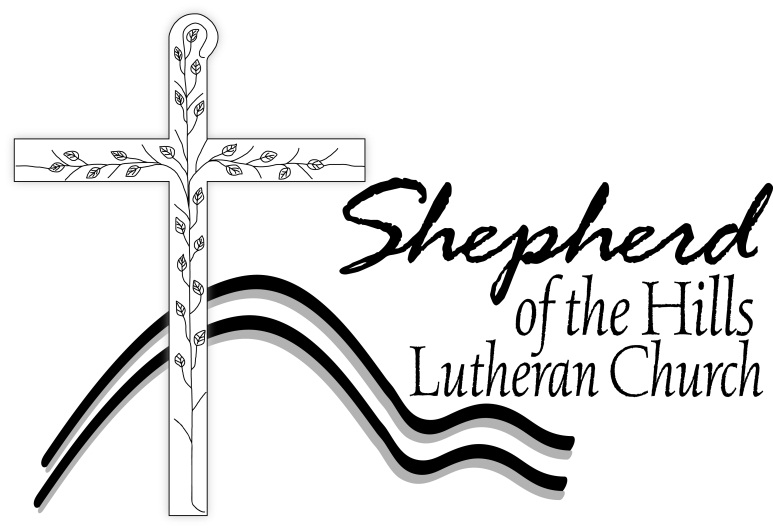 FINANCIALSFinancial Reports in Review of 20232024 BudgetShepherd of the Hills Lutheran Church3920 N Victoria Street, Shoreview, MN  55126  sohsv.org  651.483.5419Historical Contributions (2018-2023)Historical Expenses (2018-2023)2023 Finance Committee MembersElizabeth Kohen, TreasurerAlan HeatonAllyson Thiele (non-voting)Charlie OltmanJulie StreitRitesh Patel2023 Summary2023 General Operating Fund2023 Mortgage LoanMortgage InformationBalance Sheet / Statement of Condition2024 General Operating Budget2023 – 2024 Comparison201820192020202120222023Member offeringMember offering728,891828,331730,724736,981734,231774,912Non-member & LooseNon-member & LooseNon-member & Loose12,8949,7475,1895,8482,74715,135Holiday OfferingHoliday Offering19,69223,60210,92018,90524,09435,187Other49,3062,651192,354113,49681,253177,535Ministry Fees & TuitionMinistry Fees & TuitionMinistry Fees & Tuition279,781248,769287,215318,745391,530557,271EndowmentEndowmentEndowment20,5426034,438-3,6914,192TOTAL CONTRIBUTIONSTOTAL CONTRIBUTIONSTOTAL CONTRIBUTIONS1,090,5641,133,6421,227,0051,198,4131,230,4971,564,232201820192020202120222023 OperationsOperations186,762200,753228,031144,998197,123229,171PersonnelPersonnel400,190512,225529,837494,705504,991568,542Missions (non-Youth)Missions (non-Youth)Missions (non-Youth)22,32317,30955,18849,63627,93961,403Ministry & PreschoolMinistry & PreschoolMinistry & Preschool220,811209,671208,538289,077394,700490,445Mortgage (P & I)Mortgage (P & I)180,240177,240177,035178,480194,997177,254TOTAL EXPENSESTOTAL EXPENSES1,010,3261,117,1981,198,6291,156,8961,319,7501,526,815IncomeYTD ActualYTD ActualYTD BudgetVarianceGiving ContributionsGiving ContributionsGiving ContributionsGiving ContributionsGiving Contributions903,684903,684863,53040,154Other IncomeOther IncomeOther Income660,548660,548502,300158,248Total IncomeTotal IncomeTotal Income1,564,2321,564,2321,365,830198,402ExpenseExpenseExpenseOperating & Mortgage (Including Principal)Operating & Mortgage (Including Principal)Operating & Mortgage (Including Principal)Operating & Mortgage (Including Principal)Operating & Mortgage (Including Principal)974,967974,967939,60435,363Programs And MissionsPrograms And MissionsPrograms And MissionsPrograms And MissionsPrograms And Missions551,849551,849423,905127,944Total ExpenseTotal ExpenseTotal ExpenseTotal ExpenseTotal ExpenseTotal ExpenseTotal Expense1,526,8161,526,8161,363,509163,307Total IncomeTotal IncomeTotal Income1,564,2321,564,2321,365,830198,402Total ExpenseTotal ExpenseTotal Expense1,526,8161,526,8161,363,509163,307TOTAL SURPLUS (SHORTAGE)TOTAL SURPLUS (SHORTAGE)TOTAL SURPLUS (SHORTAGE)TOTAL SURPLUS (SHORTAGE)TOTAL SURPLUS (SHORTAGE)TOTAL SURPLUS (SHORTAGE)TOTAL SURPLUS (SHORTAGE)37,41637,4162,32135,095YTD IncomeYTD ExpenseNetIncome BudgetExpense BudgetNetTotal Contributions828,979828,979853,530 853,530Other-Designated and Interest68,46768,4670 Operations42,315229,171(186,856)47,000 199,600 (152,600)Personnel568,542(568,542)564,000 (564,000)Mortgage177,254(177,254)176,004 (176,004)Children and Family Ministry9,2012,6826,5195,500 5,200 300 Fellowship / Community Life3,4648,329(4,865)2,500 7,000 (4,500) Youth Ministry and Missions942116,681(7,260)15,500 26,700 (11,200)Worship Ministry6,19518,331(12,136)3,000 17,400 (14,400)Missions14,16161,403(47,242)20,800 42,600 (21,800)Preschool582,030444,423137,607418,000 325,005 92,995 TOTAL SURPLUS (SHORTAGE)1,564,2321,526,81537,4161,365,8301,363,5092,321Loan balance as of 12/31/22:Loan balance as of 12/31/22:$2,324,712Interest rate:3.50%Monthly payments:Monthly payments:$14,667Loan type:  Adjustable rate every 5 years (Jan 1)Loan type:  Adjustable rate every 5 years (Jan 1)Loan type:  Adjustable rate every 5 years (Jan 1)2025/2030/2035/2040Maturity date:  9/1/2041Maturity date:  9/1/204112/31/202312/31/2022ASSETSASSETSASSETSGeneral Fund CheckingGeneral Fund Checking167,949230,303Invested Assets – General Fund (CDs)Invested Assets – General Fund (CDs)151,85620,185ELCA FCU Interest AccountELCA FCU Interest Account40,57640,481Endowment-Thrivent FinancialEndowment-Thrivent Financial26,22924,035Prepaid (bank timing)Prepaid (bank timing)14,770Buildings Buildings 5,417,0945,417,094LandLand136,000136,000OrganOrgan482,612482,612Furniture and FixturesFurniture and Fixtures122,188122,188TOTAL ASSETSTOTAL ASSETSTOTAL ASSETS6,544,5046,472,899LIABILITIESLIABILITIESLIABILITIESMortgage Payable - ConsolidatedMortgage Payable - Consolidated2,411,334Mortgage Payable - ConsolidatedMortgage Payable - Consolidated2,324,7122,411,334Deferred ContributionAccounts PayableDeferred ContributionAccounts Payable72,8885,45827,97617,033TOTAL LIABILITIESTOTAL LIABILITIESTOTAL LIABILITIES2,403,0582,456,344EQUITYEQUITYEQUITYBeginning of Year Member EquityBeginning of Year Member EquityBeginning of Year Member Equity4,077,7464,079,524Net Asset EndowmentNet Asset EndowmentNet Asset Endowment26,28426,284Net Surplus (Overage)Net Surplus (Overage)Net Surplus (Overage)37,416(89,253)TOTAL EQUITYTOTAL EQUITYTOTAL EQUITY4,141,4464,016,555TOTAL LIABILITIES & EQUITYTOTAL LIABILITIES & EQUITYTOTAL LIABILITIES & EQUITY6,544,5046,472,899IncomeExpenseNetTotal Giving IncomeTotal Giving Income900,000 900,000MortgageMortgage176,004(176,004)OperationsOperations46,000  205,200(159,200)PersonnelPersonnel599,947(599,947)Children and Family MinistryChildren and Family Ministry4,000 4,900 (900) Fellowship/Community LifeFellowship/Community Life1,500 5,500 (4,000)Youth and Youth Missions MinistryYouth and Youth Missions Ministry27,200 47,850 (20,650)Worship MinistryWorship Ministry3,000 18,100 (15,100)Missions and Ministry27,000 45,600(18,600)Preschool Preschool 570,790 511,412 59,378 TOTAL SURPLUS (SHORTAGE)TOTAL SURPLUS (SHORTAGE)1,579,4901,614,513(35,023)Income2023 Actual2024 BudgetGiving ContributionsGiving ContributionsGiving Contributions903,684900,000Other IncomeOther Income660,548679,490Total Income1,564,2321,579,490ExpenseExpenseOperating & Mortgage (Including Principal)Operating & Mortgage (Including Principal)Operating & Mortgage (Including Principal)974,967981,151Programs and MissionsPrograms and MissionsPrograms and MissionsPrograms and Missions551,849633,362Total ExpenseTotal ExpenseTotal Expense1,526,8161,614,513Total Income1,564,2321,579,490Total ExpenseTotal ExpenseTotal Expense1,526,8161,614,513TOTAL SURPLUS (SHORTAGE)TOTAL SURPLUS (SHORTAGE)TOTAL SURPLUS (SHORTAGE)TOTAL SURPLUS (SHORTAGE)37,416(35,023)